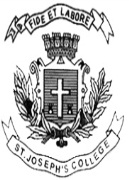 ST. JOSEPH’S COLLEGE (AUTONOMOUS), BENGALURU-27B.A. SOCIOLOGY - II SEMESTERSEMESTER EXAMINATION: APRIL 2022(Examination conducted in July 2022)SO 2121: Foundation of Sociological TheoryTime- 2 hrs		                                     	               Max Marks-60This question paper contains one printed page and three partsPart AI answer any TWO of the following in one page each                                             5*2=10What is positivism in sociology according to Auguste Comte.How did Herbert Spencer relate human society to an organism?Write a short note on Protestant Ethic and Spirit of Capitalism.                                 ORWhat is class struggle according to Karl Marx?Part BII Answer any TWO of the following in two pages each	10*2=20Why does Georg Simmel believe conflict is a benefit to society?What is Bureaucracy? Explain its features.Define Social facts and explain different types of social facts.Part CIII Answer any TWO of the following in three pages each	15*2=30Explain Law of three stages with suitable examples.Describe different types of suicide according to Emile Durkheim.Explain Organic Analogy according to Herbert Spencer.